АДМИНИСТРАЦИЯ ГОРОДА КОГАЛЫМАПОСТАНОВЛЕНИЕот 11 августа 2017 г. N 1728О СОЗДАНИИ МУНИЦИПАЛЬНОЙ КОМИССИИ ПО ОБСЛЕДОВАНИЮ ЖИЛЫХПОМЕЩЕНИЙ ИНВАЛИДОВ И ОБЩЕГО ИМУЩЕСТВА В МНОГОКВАРТИРНЫХДОМАХ, В КОТОРЫХ ПРОЖИВАЮТ ИНВАЛИДЫВ соответствии с Постановлением Правительства Российской Федерации от 09.06.2016 N 649 "О мерах по приспособлению жилых помещений и общего имущества в многоквартирном доме с учетом потребностей инвалидов", приказом Департамента социального развития Ханты-Мансийского автономного округа - Югры от 26.04.2017 N 06-нп "О порядке создания и работы межведомственной комиссии Ханты-Мансийского автономного округа - Югры и муниципальных комиссий по обследованию жилых помещений инвалидов и общего имущества в многоквартирных домах, в которых проживают инвалиды, в целях их приспособления с учетом потребностей инвалидов и обеспечения условий их доступности для инвалидов":1. Создать:1.1. Муниципальную комиссию по обследованию жилых помещений инвалидов и общего имущества в многоквартирных домах, в которых проживают инвалиды города Когалыма.1.2. Рабочую группу в рамках деятельности муниципальной комиссии по обследованию жилых помещений инвалидов и общего имущества в многоквартирных домах, в которых проживают инвалиды города Когалыма.2. Утвердить:2.1. Состав муниципальной комиссии по обследованию жилых помещений инвалидов и общего имущества в многоквартирных домах, в которых проживают инвалиды, согласно приложению 1 к настоящему постановлению.2.2. Состав рабочей группы в рамках деятельности муниципальной комиссии по обследованию жилых помещений инвалидов и общего имущества в многоквартирных домах, в которых проживают инвалиды города Когалыма, согласно приложению 2 к настоящему постановлению.3. Рабочая группа руководствуется приказом Департамента социального развития Ханты-Мансийского автономного округа - Югры от 26.04.2017 N 6-нп "О порядке создания и работы межведомственной комиссии Ханты-Мансийского автономного округа - Югры и муниципальных комиссий по обследованию жилых помещений инвалидов и общего имущества в многоквартирных домах, в которых проживают инвалиды, в целях их приспособления с учетом потребностей инвалидов и обеспечения условий их доступности для инвалидов".4. Контроль за выполнением постановления возложить на заместителя главы города О.В.Мартынову.Глава города КогалымаН.Н.ПАЛЬЧИКОВПриложение 1к постановлению Администрациигорода Когалымаот 11.08.2017 N 1728СОСТАВМУНИЦИПАЛЬНОЙ КОМИССИИ ПО ОБСЛЕДОВАНИЮ ЖИЛЫХ ПОМЕЩЕНИЙИНВАЛИДОВ И ОБЩЕГО ИМУЩЕСТВА В МНОГОКВАРТИРНЫХ ДОМАХ,В КОТОРЫХ ПРОЖИВАЮТ ИНВАЛИДЫ, В ЦЕЛЯХ ИХ ПРИСПОСОБЛЕНИЯС УЧЕТОМ ПОТРЕБНОСТЕЙ ИНВАЛИДОВ И ОБЕСПЕЧЕНИЯ УСЛОВИЙ ИХДОСТУПНОСТИ ДЛЯ ИНВАЛИДОВ (ДАЛЕЕ - КОМИССИЯ)Председатель комиссии:- заместитель главы города Когалыма в сфере социальной политики;Заместитель председателя комиссии:- заместитель главы города Когалыма в сфере жилищно-коммунального хозяйства;Секретарь комиссии:- специалист отдела по связям с общественностью и социальным вопросам Администрации города Когалыма;Члены комиссии:- директор Муниципального казенного учреждения "Управление капитального строительства" города Когалыма (по согласованию);- директор Муниципального казенного учреждения "Управление жилищно-коммунального хозяйства" города Когалыма (по согласованию);- начальник отдела архитектуры и градостроительства Администрации города Когалыма;- начальник управления по жилищной политике Администрации города Когалыма;- юрисконсульт отделения срочного социального обслуживания Бюджетного учреждения "Комплексный центр социального обслуживания населения "Жемчужина" (по согласованию);- представитель отдела Министерства внутренних дел России по городу Когалыму (по согласованию);- председатель общественной организации "Когалымская городская Федерация инвалидного спорта" (по согласованию);- председатель Когалымской городской благотворительной общественной организации семей с детьми-инвалидами "Детство" (по согласованию);- председатель некоммерческой организации "Благотворительный фонд "От сердца к сердцу" (по согласованию);- представители организаций, осуществляющих деятельность по управлению многоквартирными домами, в которых располагаются жилые помещения инвалидов (по согласованию);- представитель Бюро N 10 ФКУ Главного бюро медико-социальной экспертизы по г. Когалыму (по согласованию);- представитель Филиала ФГУП Ростехинвентаризация - Федерального Бюро технической инвентаризации по ХМАО - Югре Когалымского отделения (по согласованию);- генеральный директор негосударственной организации с ограниченной ответственностью многофункциональный комплекс социальных услуг населению "Забота" (по согласованию).Приложение 2к постановлению Администрациигорода Когалымаот 11.08.2017 N 1728СОСТАВРАБОЧЕЙ ГРУППЫ В РАМКАХ ДЕЯТЕЛЬНОСТИ МУНИЦИПАЛЬНОЙ КОМИССИИПО ОБСЛЕДОВАНИЮ ЖИЛЫХ ПОМЕЩЕНИЙ ИНВАЛИДОВ И ОБЩЕГО ИМУЩЕСТВАВ МНОГОКВАРТИРНЫХ ДОМАХ, В КОТОРЫХ ПРОЖИВАЮТ ИНВАЛИДЫ,В ЦЕЛЯХ ИХ ПРИСПОСОБЛЕНИЯ С УЧЕТОМ ПОТРЕБНОСТЕЙ ИНВАЛИДОВИ ОБЕСПЕЧЕНИЯ УСЛОВИЙ ИХ ДОСТУПНОСТИ ДЛЯ ИНВАЛИДОВ(ДАЛЕЕ - РАБОЧАЯ ГРУППА)Председатель рабочей группы:- специалист Муниципального казенного учреждения "Управление жилищно-коммунального хозяйства" города Когалыма;Секретарь рабочей группы:- муниципальный жилищный инспектор отдела муниципального контроля Администрации города Когалыма;Члены рабочей группы:- специалист Муниципального казенного учреждения "Управление капитального строительства";- представитель общественной организации (по согласованию);- представитель организации, осуществляющий деятельность по управлению многоквартирным домом (по согласованию).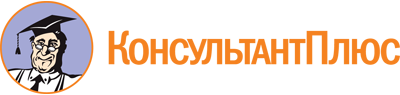 Постановление Администрации города Когалыма от 11.08.2017 N 1728
"О создании муниципальной комиссии по обследованию жилых помещений инвалидов и общего имущества в многоквартирных домах, в которых проживают инвалиды"Документ предоставлен КонсультантПлюс

www.consultant.ru

Дата сохранения: 01.02.2023
 КонсультантПлюс: примечание.В официальном тексте документа, видимо, допущена опечатка: Постановление Правительства РФ N 649 "О мерах по приспособлению жилых помещений и общего имущества в многоквартирном доме с учетом потребностей инвалидов" издано 09.07.2016, а не 09.06.2016.